MINISTERIO DE EDUCACIONESCUELA DE COMERCIO Nº 1“PROF. JOSE ANTONIO CASAS”“Año del Bicentenario del Fallecimiento del General Manuel José Joaquín del Corazón de Jesús Belgrano”Belgrano esquina Alberdi                                                                 Teléfono 4-227357                                                                         San Salvador de JujuyT.P. NRO. 10 :  Les parties du corpsCURSO: 1ER AÑO                                   TURNO: MAÑANA Y TARDE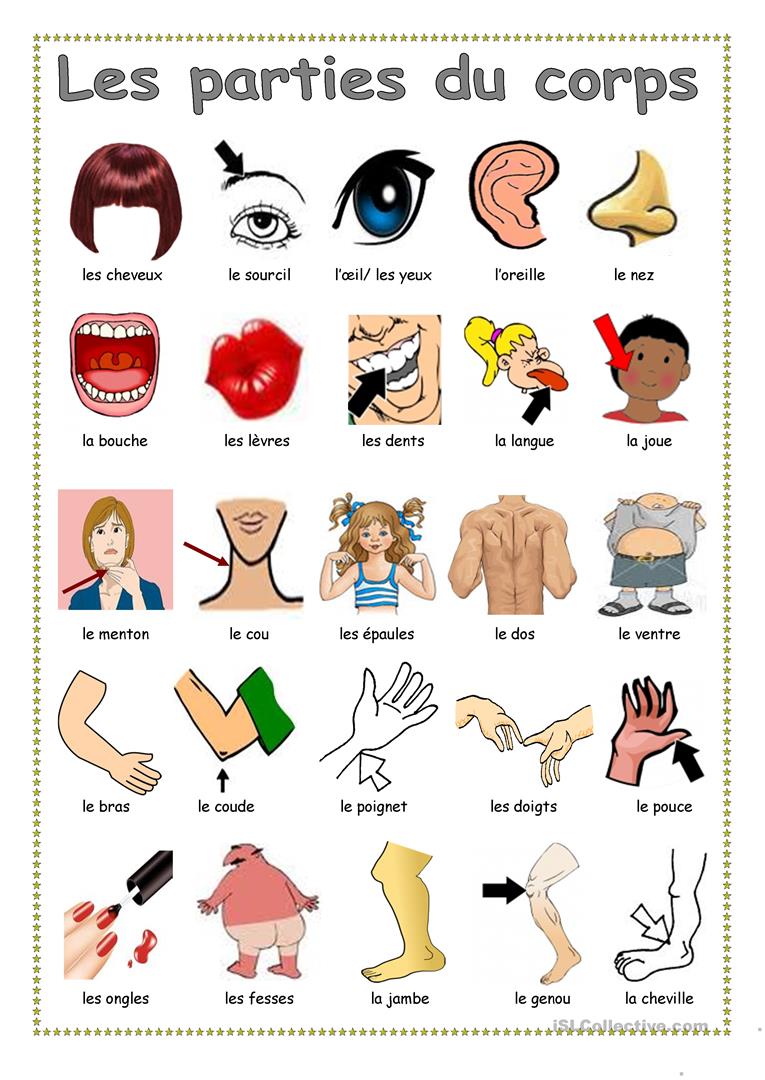 Complétez avec les parties du corps.     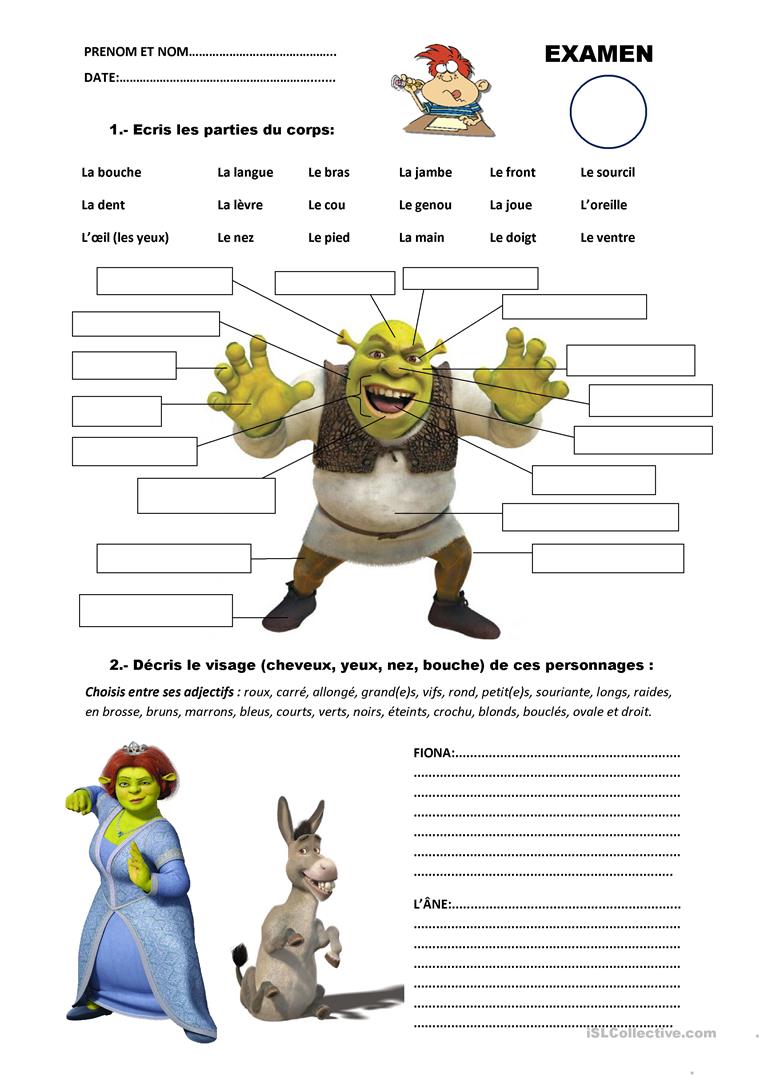 Observez les dessins avec le numéro correspondant et complétez la grille avec les parties du corps. (Observe los dibujos con el número correspondiente et complete la cuadrilla con las partes del cuerpo)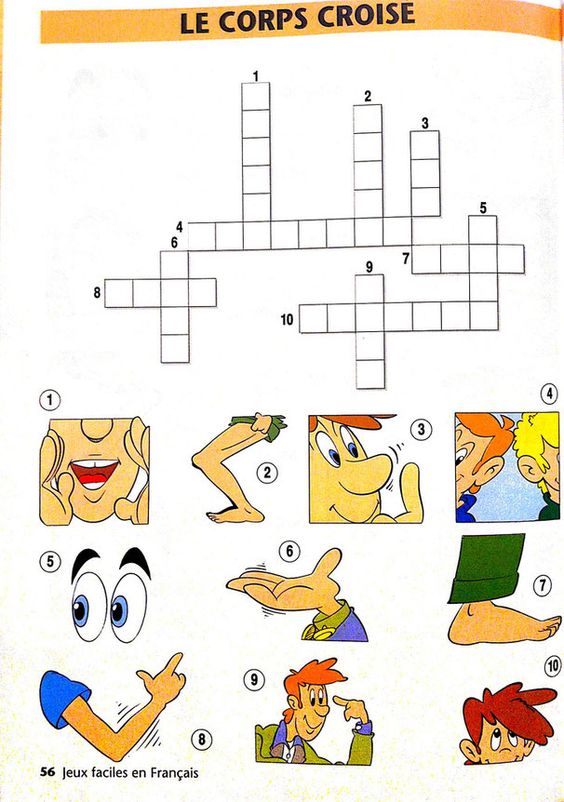 Pour pratiquer la prononciation observez la suivante vidéo : (Para practicar la pronunciación observe el siguiente video) https://www.youtube.com/watch?v=37wvNqhEmhE        https://www.youtube.com/watch?v=KstUlAFSPgQ Faites des notes sur la prononciation comme l’exemple. ( Haga anotaciones sobre la pronunciación como el ejemplo)    Exemple: 	dos			do (prononciation)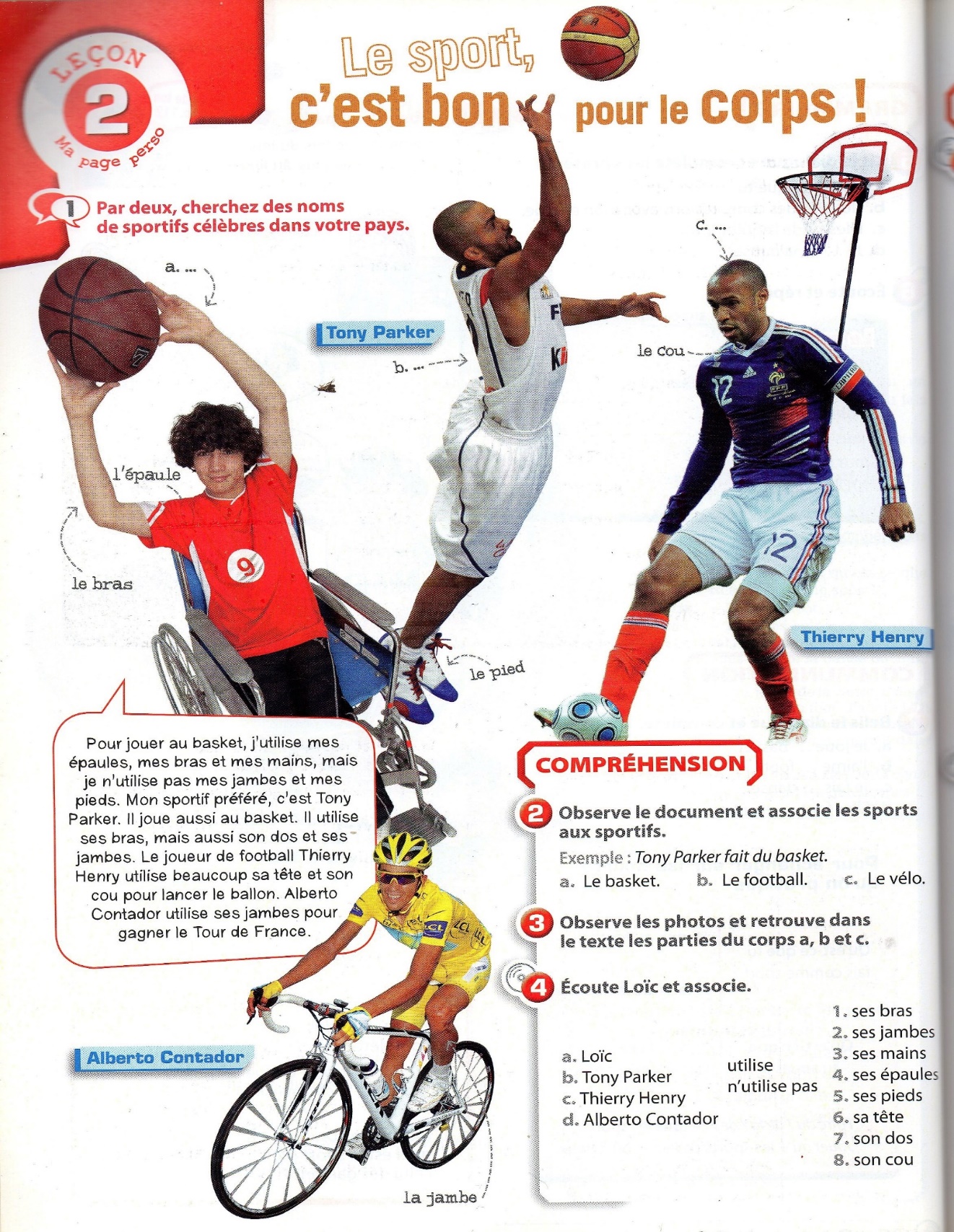 